#6KOOLSTOFC6	12.011ALLOTROPENLEVEN  KLIMAATVERANDERINGKoolstof heeft verschillende vormen (allotropen),  waaronder diamant,  grafiet, grafeen en nanobuisjes.Koolstof is essentieel voor het leven, omdat het in staat is om  een enorme verscheidenheid aan  ketens van verschillende lengtes te vormen. Bij het verbranden van fossiele brandstoffen komt koolstofdioxide vrij  .  Het houdt warmte vast in de atmosfeer, waardoor de wereldwijde temperaturen stijgen.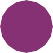 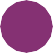 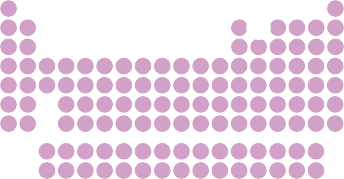 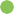 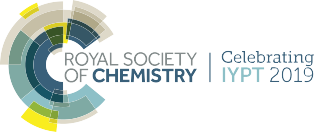 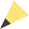 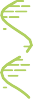 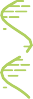 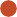 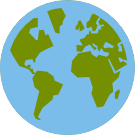 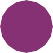 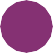 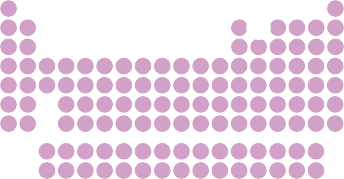 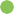 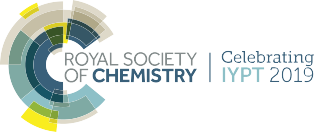 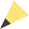 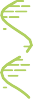 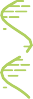 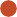 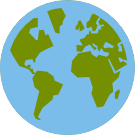 Ci	©	#IYPT2019